Supervisor as TrainerDivision of Aging and Adult ServicesAdult Protective Services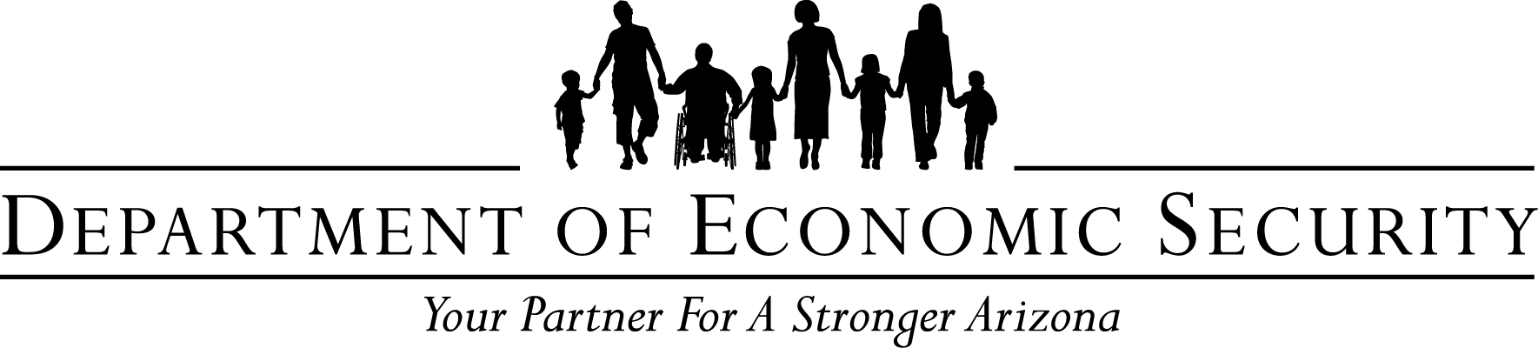 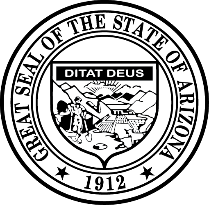 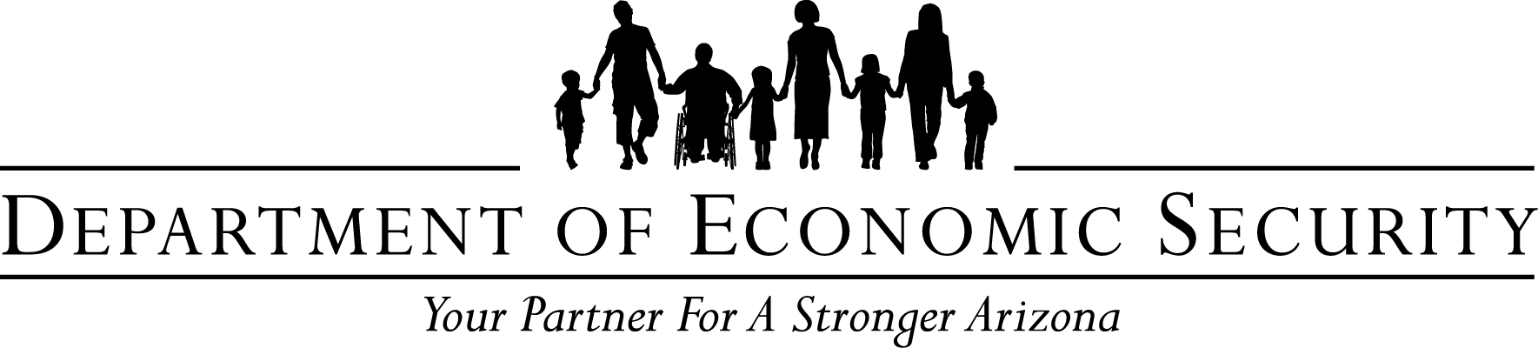 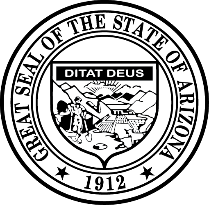 Introduction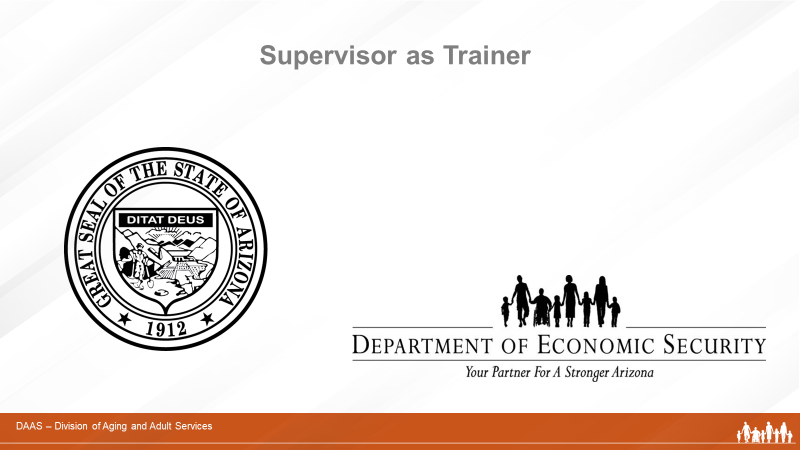 Notes:  _____________________________________________________________________________________________________________________________________________________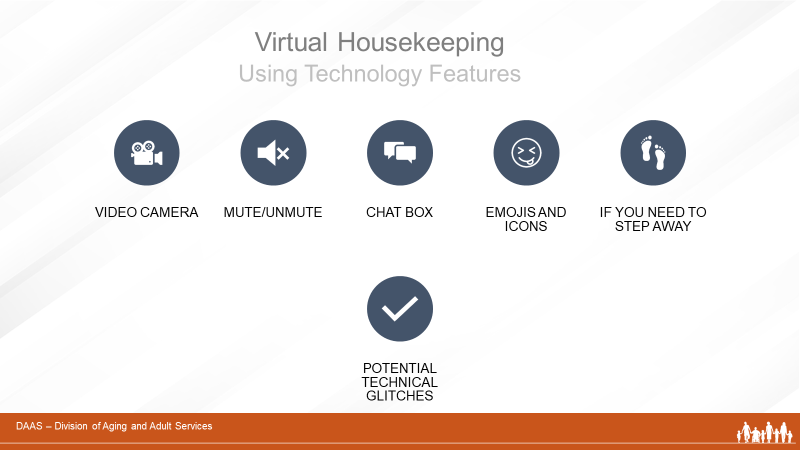 Notes:  _____________________________________________________________________________________________________________________________________________________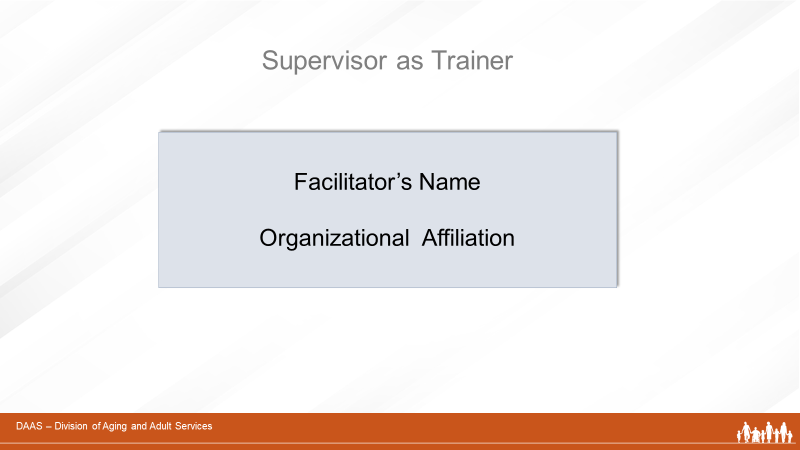 Notes:  _____________________________________________________________________________________________________________________________________________________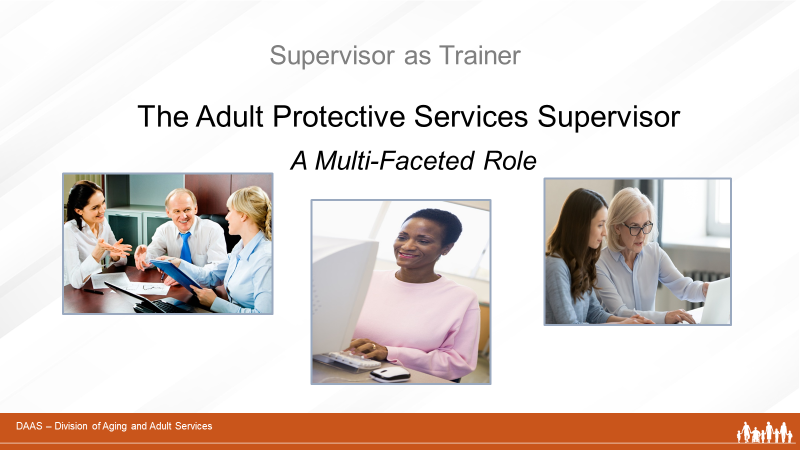 Notes:  _____________________________________________________________________________________________________________________________________________________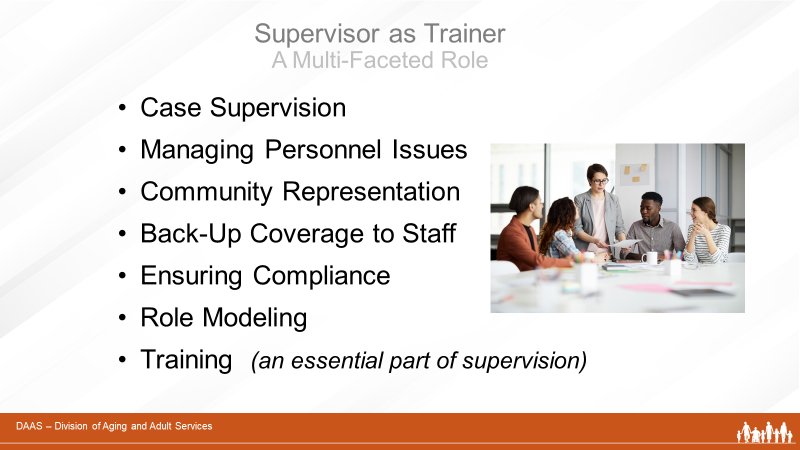 Notes:  _____________________________________________________________________________________________________________________________________________________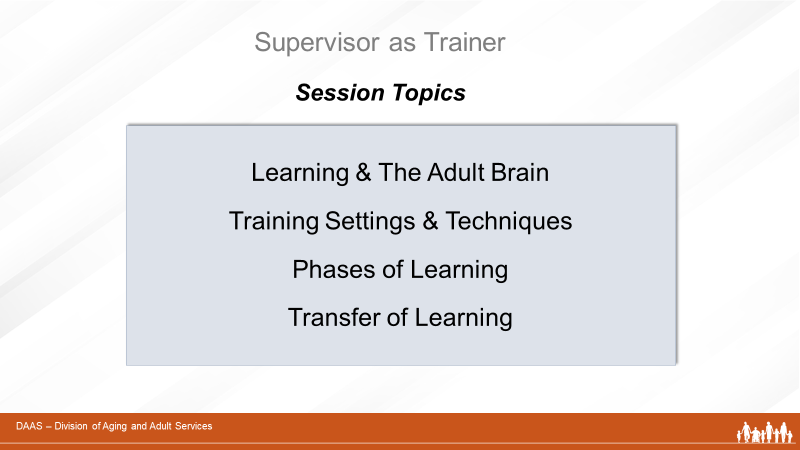 Notes:  _____________________________________________________________________________________________________________________________________________________Section 1 – Learning & The Adult Brain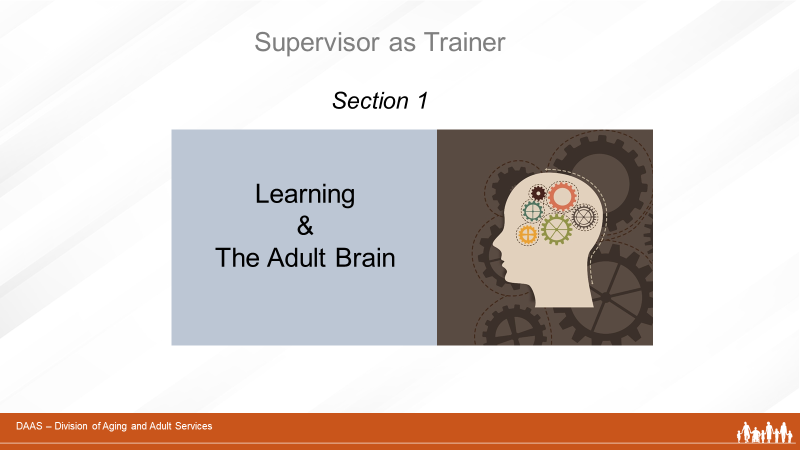 Notes:  _________________________________________________________________________________________________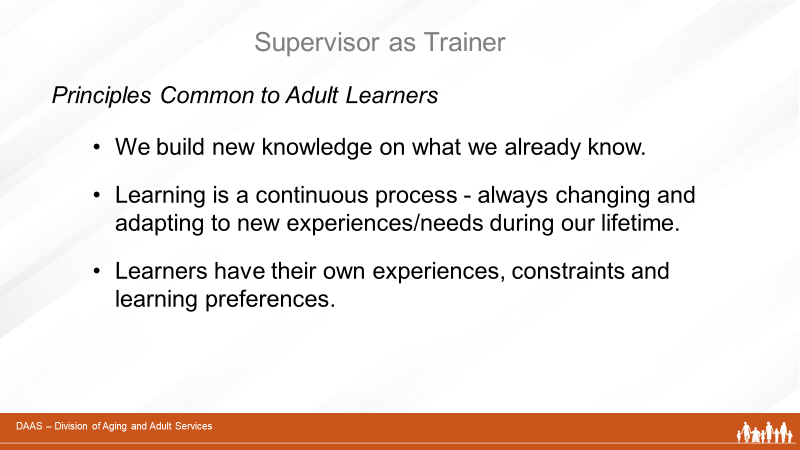 Notes:  _________________________________________________________________________________________________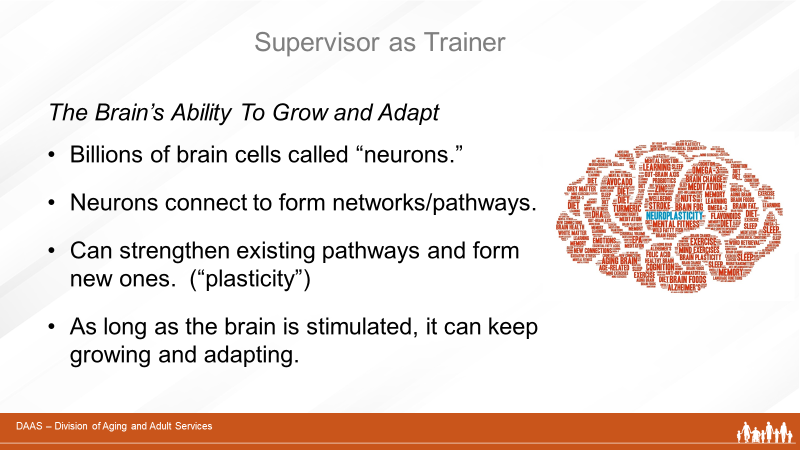 Notes:  _____________________________________________________________________________________________________________________________________________________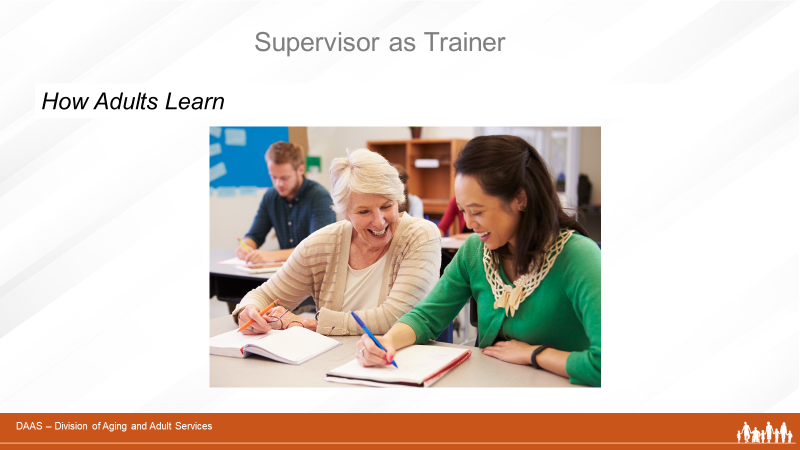 Notes:  _________________________________________________________________________________________________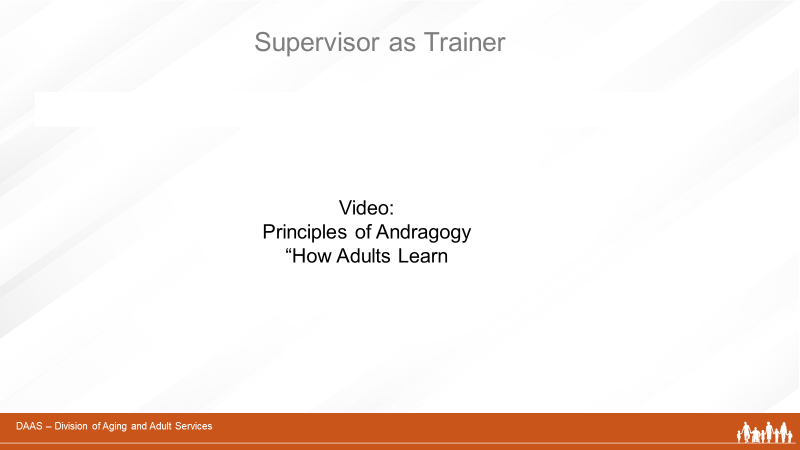 Notes:  _____________________________________________________________________________________________________________________________________________________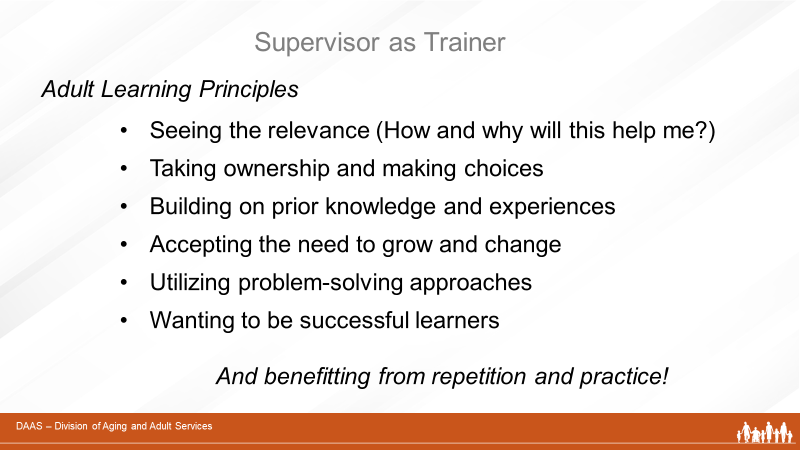 Notes:  _____________________________________________________________________________________________________________________________________________________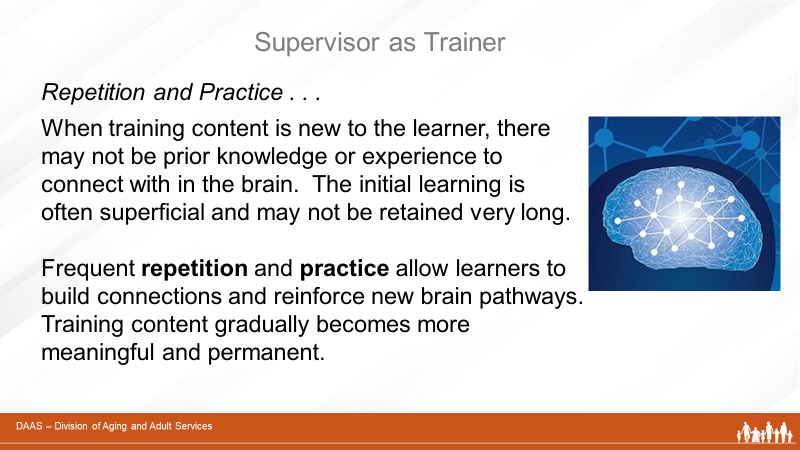 Notes:  _____________________________________________________________________________________________________________________________________________________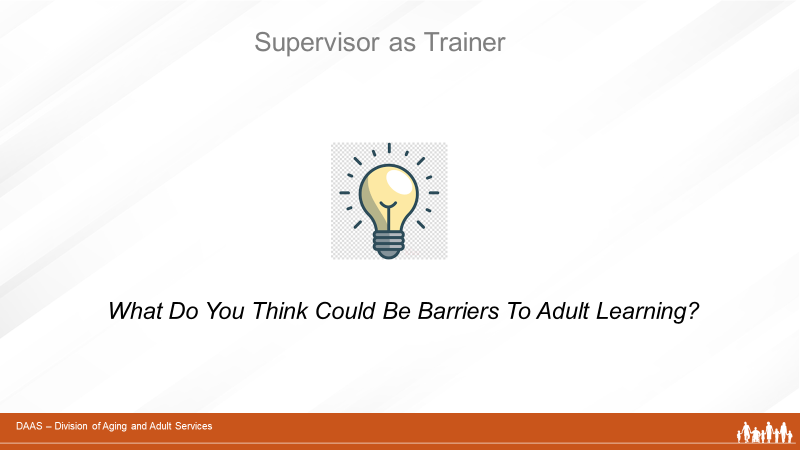 Notes:  _____________________________________________________________________________________________________________________________________________________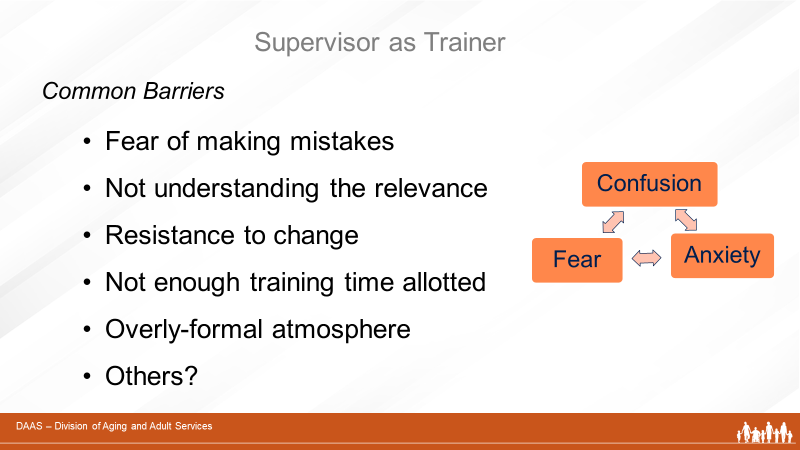 Notes:  _________________________________________________________________________________________________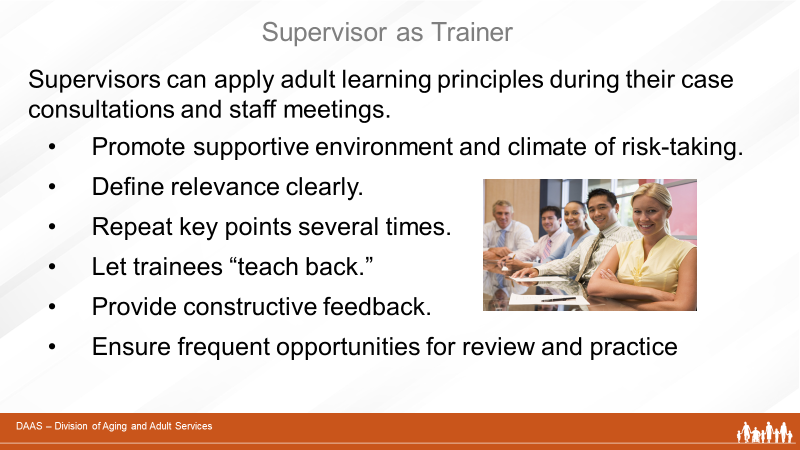 Notes:  _________________________________________________________________________________________________Links to Additional Articles about Learning and TrainingImplementing The AGES Model for More Effective Training Delivery    https://elearningindustry.com/implementing-ages-model-for-effective-training-delivery      Brain-Based LearningMultiple Intelligences Theory: Widely Used, Yet Misunderstoodhttps://www.edutopia.org/article/multiple-intelligences-theory-widely-used-yet-misunderstood    Howard Gardner’s Theory of Multiple Intelligences       https://www.wtc.ie/images/pdf/Multiple_Intelligence/mi10.pdfExamples of Multi-Sensory Training ActivitiesSection 2 – Training Settings and Techniques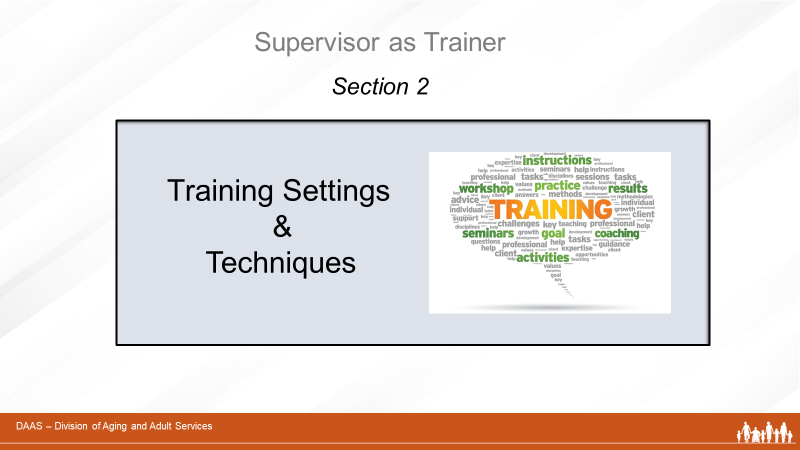 Notes:  _____________________________________________________________________________________________________________________________________________________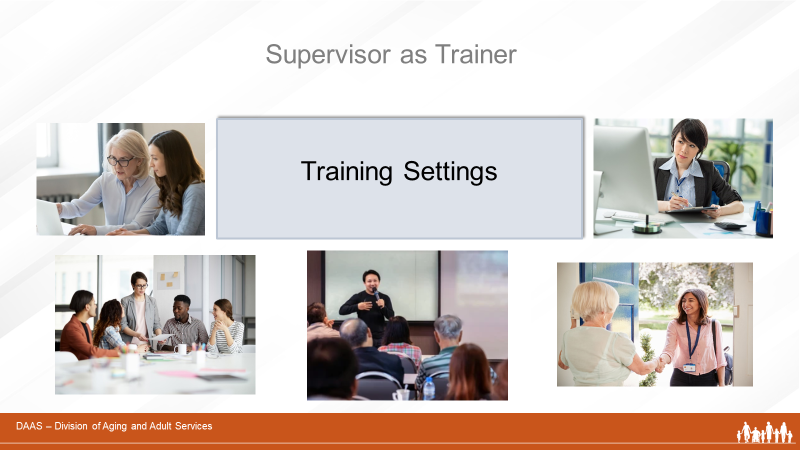 Notes:  _____________________________________________________________________________________________________________________________________________________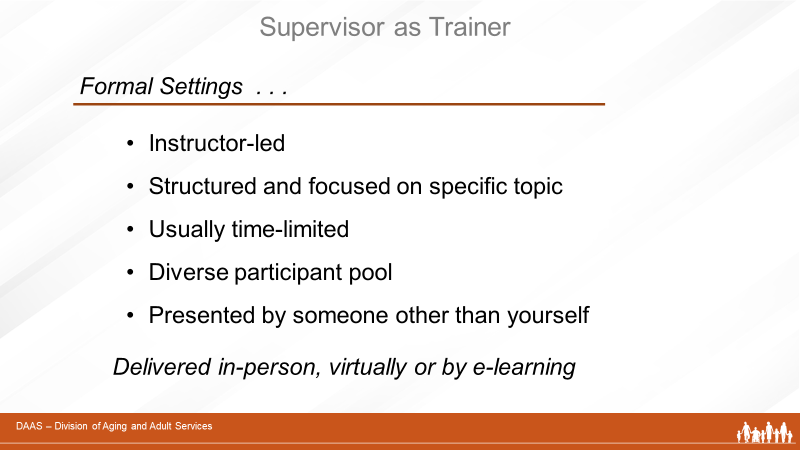 Notes:  _____________________________________________________________________________________________________________________________________________________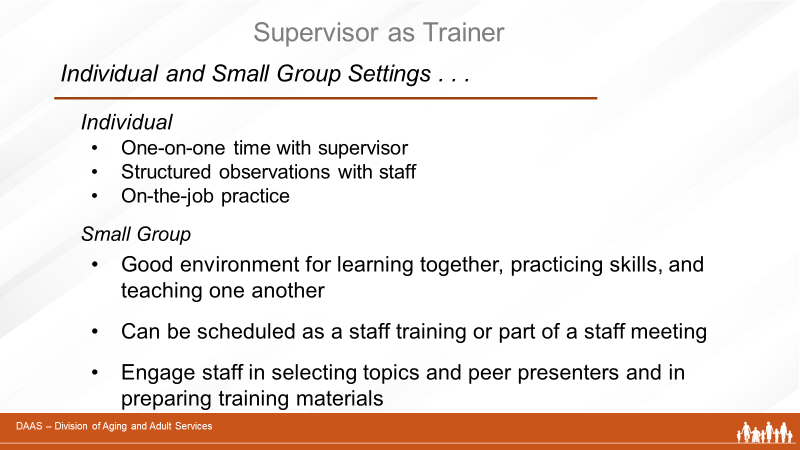 Notes:  _____________________________________________________________________________________________________________________________________________________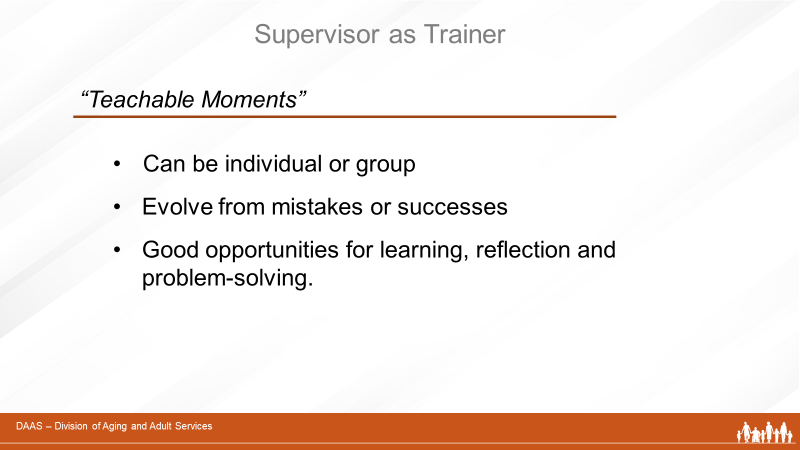 Notes:  _____________________________________________________________________________________________________________________________________________________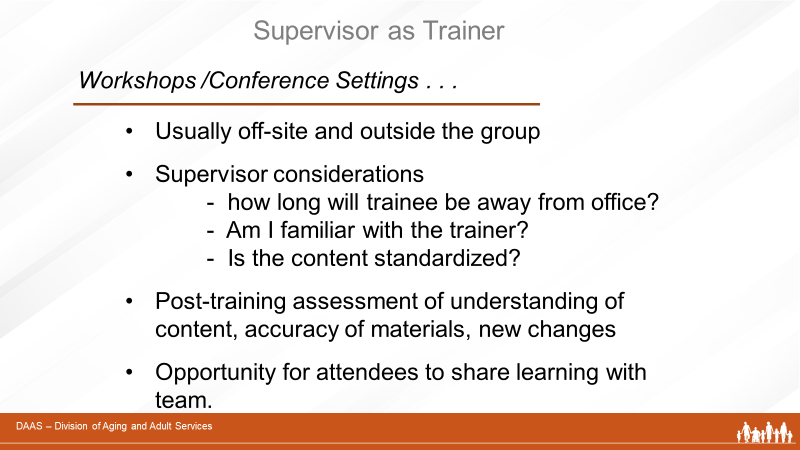 Notes:  _____________________________________________________________________________________________________________________________________________________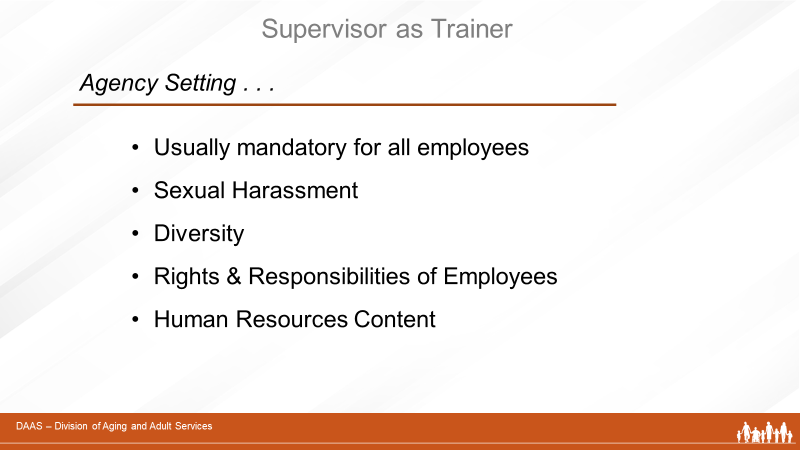 Notes:  _____________________________________________________________________________________________________________________________________________________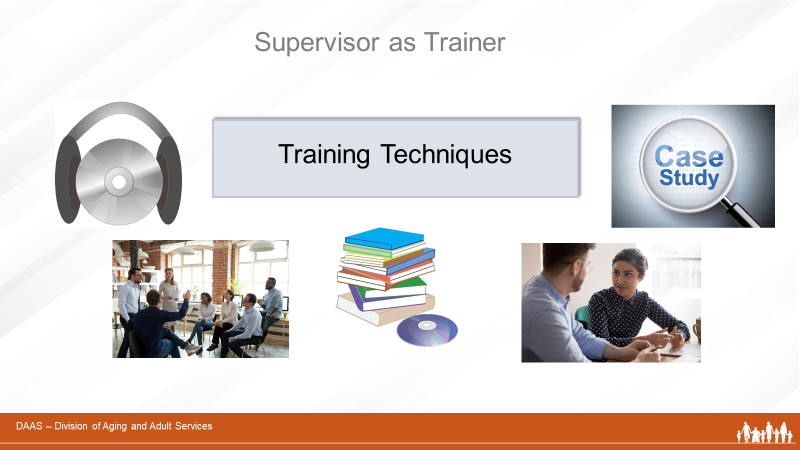 Notes:  _____________________________________________________________________________________________________________________________________________________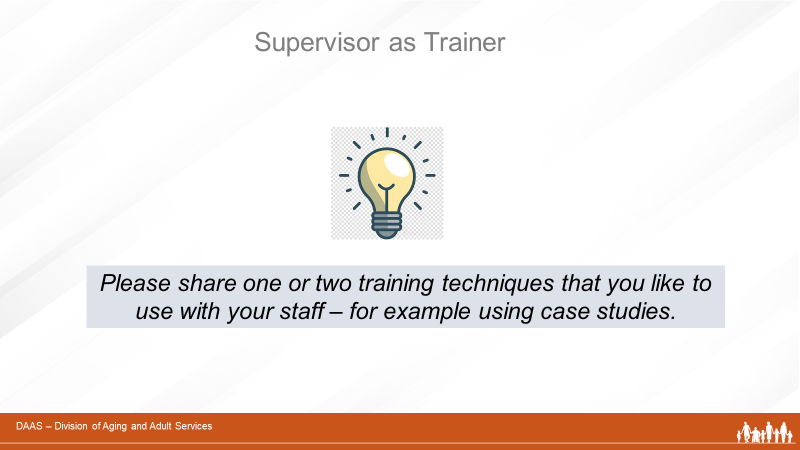 Notes:  _____________________________________________________________________________________________________________________________________________________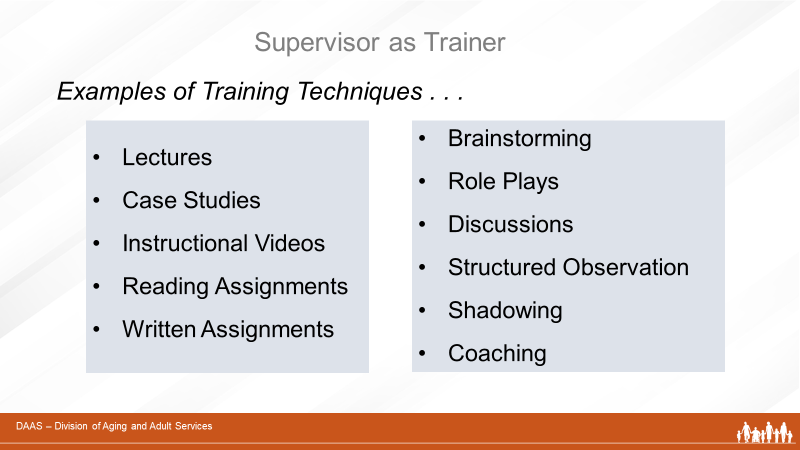 Notes:  _____________________________________________________________________________________________________________________________________________________Characteristics and Benefits of Training TechniquesLecturesPresenter conveys information to a group of learners by talking.Expert information can be shared in a time-efficient manner with a large number of people.Information is not altered or sidetracked by comments from attendees.Learning through lectures can be enhanced by visuals, Q&A opportunities, and follow-up discussions Case Studies Key points are very effective when using real-life situationsHelps with developing analysis skillsMultiple points of view help learners understand important concepts.  May be relevant to the lives and/or experiences of the learners.Learners are active participants in the process. Instructional VideosTraining videos are designed to improve job skills. They commonly cover interpersonal topics (compliance training) or job-specific topics.Use footage and stories of real people to help bolster the connection between the content and trainee and improves retention. Helpful as a “lead-in” for discussions and reinforcement of key training points. Reading & Writing AssignmentsReading assignments Manuals (to become familiar with state and agency statues, policies & protocols)Standardized training materials Case reportsWriting assignments JournalingPractice in documentation and report writingBrainstormingA method of problem solving as a group.All team members can share ideas that are listened to. All ideas are accepted as valid and no one is ignored. Good technique to use when the learning objective is pulling together shared ideas of (ex. choosing a topic for a team training)Role Plays Learners act out roles presented in an open-ended situation Participants supply their own dialog within the context of the roles and the situations and develop their own outcome to the scenario presented. Good choice for a learning objective that involves person-to-person communication. Participants get to see, experience, and/or feel a new point of view. Participants are more inclined to express their true viewpoints if they are playing a role.DiscussionsA planned conversation (exchange of ideas or viewpoints) on a selected topic and guided by a trained discussion leader Can stimulate interest among learners when ideas and experiences of the group help them to discover the point they are learning. Needs an experienced discussion leader with knowledge to guide discussion and keep on track.It allows multiple points of view to be expressed and all learners (even new or shy ones) to express opinions and listen to the opinions of others on their team. Structured ObservationsForm of on-the-job trainingSupervisor assigns specific job functions for learner to observe during planned sessions with experienced staff.Learner accompanies staff, makes observations, and reports back/discusses observations with supervisor.  Supervisor repeats as needed adding more functions to observe with different staff members.ShadowingLearner follows and observes a trained and experienced staff member as they carry out their work.Form of on-the-job training that allows a learner to see and understand the nuances of a particular job.Effective when seeing is an important component of the learning. New staff gets to know and interact with experienced staff.Coaching Training technique used to improve a staff member’s performanceFocuses on the individual needs of the learnerAs a coach, the supervisorAnswers questionsSuggests more effective strategiesCorrects errorsGuides toward goalsGives constructive feedback and encouragementTraining Resources for APS SupervisorsAPS Technical Assistance Resource Centerhttps://apstarc.acl.gov/Education/toolkits.aspxThis link connects to the APS Education and Training Toolkit available at the Training and Resource Center (TARC) on the Administration for Community Living’s website.  It is a compendium of APS educational materials, videos, and other resources. The toolkit helps APS administrators and supervisors stay abreast of offerings, supplement trainings made available by their state programs, and promote continuous learning opportunities for APS staff. APSWI Adult Protective Services Workforce Innovationshttps://theacademy.sdsu.edu/programs/apswi/The link is to Adult Protective Services Workforce Innovations (APSWI).  This is a training program of the Academy for Professional Excellence, a project of the San Diego State University School of Social Work. APSWI provides innovative workforce development to APS professionals and their partners. In partnership with state and national organizations, APSWI has developed a nationally recognized Core Competency Training Curriculum for APS professionals. Visit the site to access the many topic specific trainings and the Field Guide for APS.  The Guide is intended to provide an agency or an individual APS supervisor with an organized system to ensure that the new APS worker gains the experiences and training needed to be an effective professional. Design a Training Group Activity:  Participant WorksheetSmall Group Training Tasks:Group #1 - Identify several training strategies to increase a new staff member’s knowledge of the aging process.Group #2 - Identify several training strategies for staff needing to increase knowledge and skills for serving adults living with disability. Group #3 - Identify several training strategies for increasing staff knowledge and skills for investigating reports of alleged financial exploitation. Group #4 - Identify several training strategies for increasing staff knowledge and skills to complete accurate risk assessments. Group #5 - Identify several training strategies to increase staff knowledge and skills for investigating reports of alleged self-neglect. Links: https://apstarc.acl.gov/Education/toolkits.aspxhttps://theacademy.sdsu.edu/programs/apswi/nOTES:Section 3 – Phases of Learning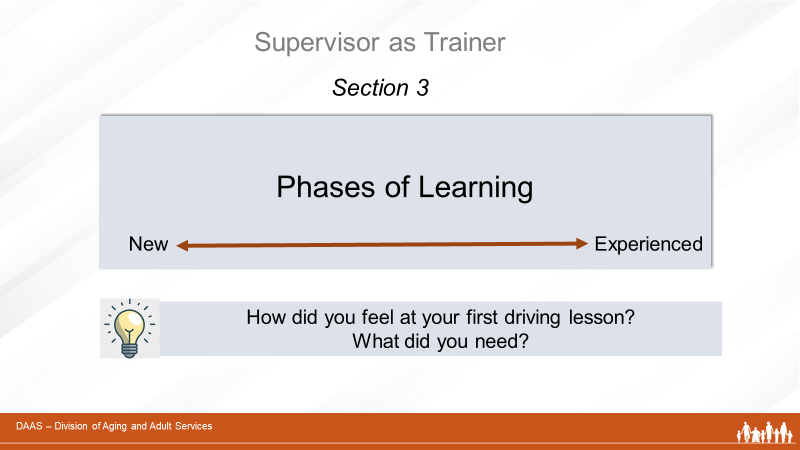 Notes:  _____________________________________________________________________________________________________________________________________________________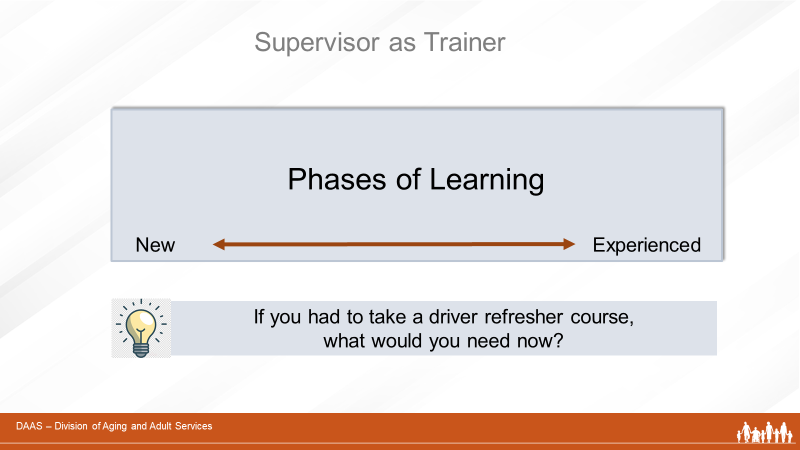 Notes:  _____________________________________________________________________________________________________________________________________________________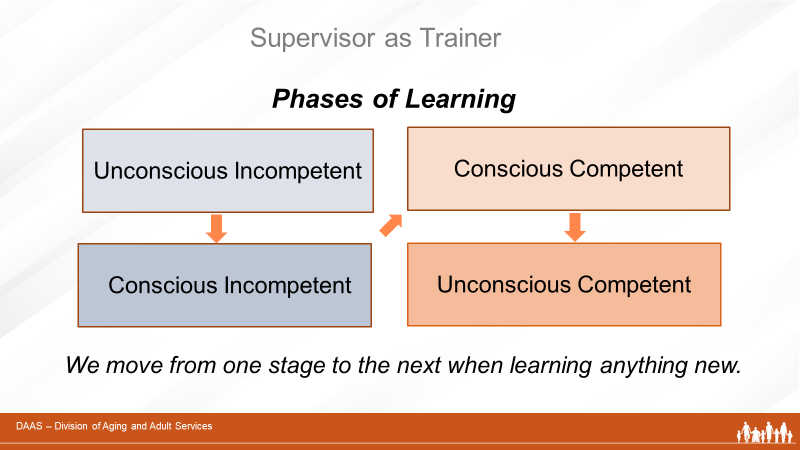 Notes:  _____________________________________________________________________________________________________________________________________________________Phases of Learning 
Learner Characteristics and Suggested Learning ActivitiesLearners move from one phase of learning to the next when learning something new.  How long individual learners spends in each phase depends on their own learning style and pace. Some learners may not reach the final stage for a particular area of knowledge or skill, but still be able to perform it with competence.  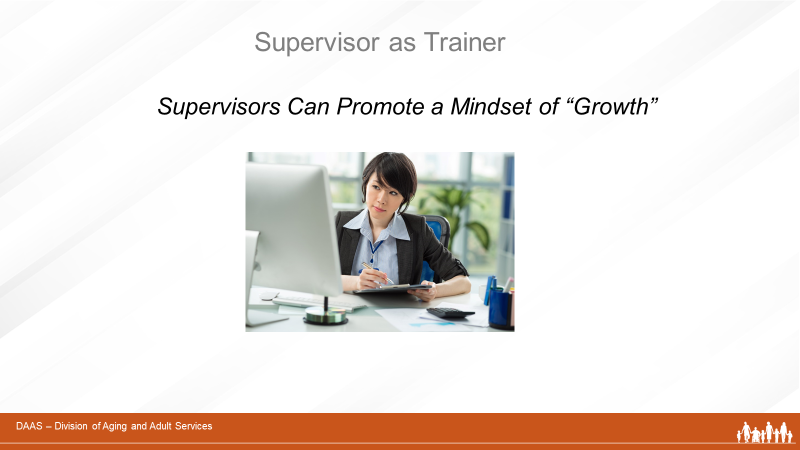 Notes:  _____________________________________________________________________________________________________________________________________________________Section 4 – Transfer of Learning and New Supervisor Tips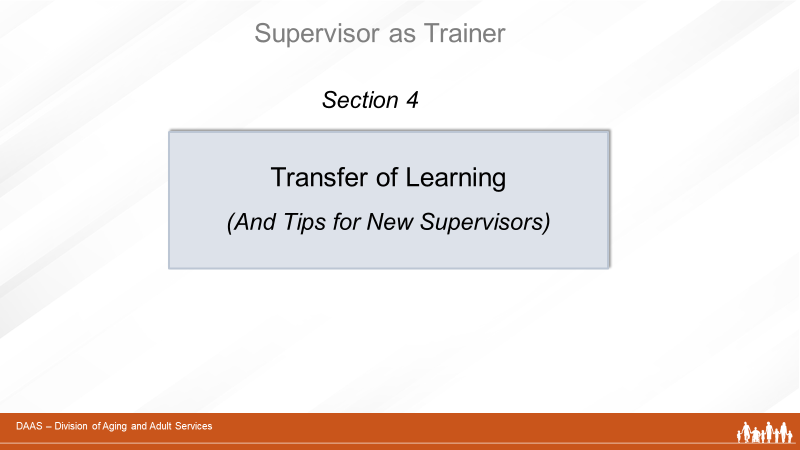 Notes:  _____________________________________________________________________________________________________________________________________________________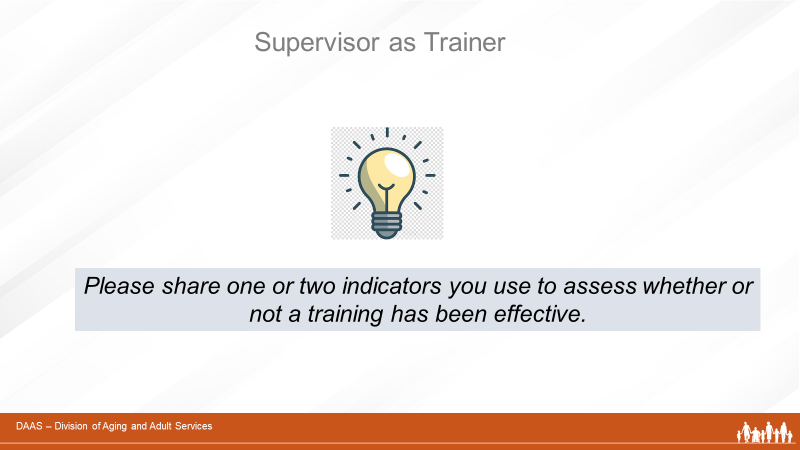 Notes:  _____________________________________________________________________________________________________________________________________________________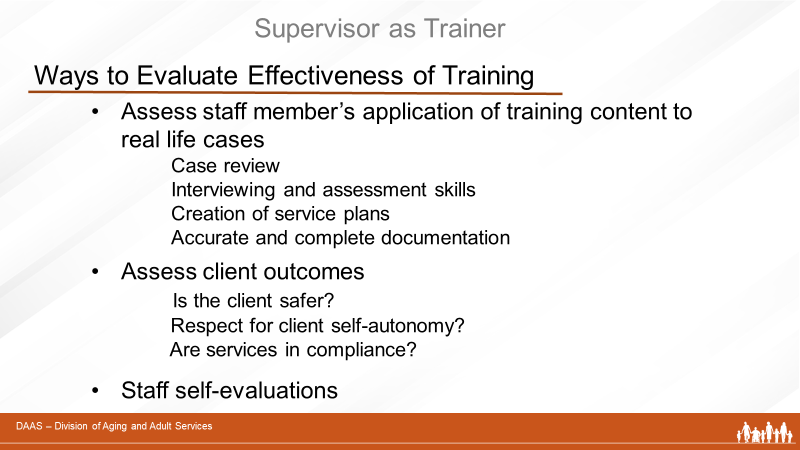 Notes:  _____________________________________________________________________________________________________________________________________________________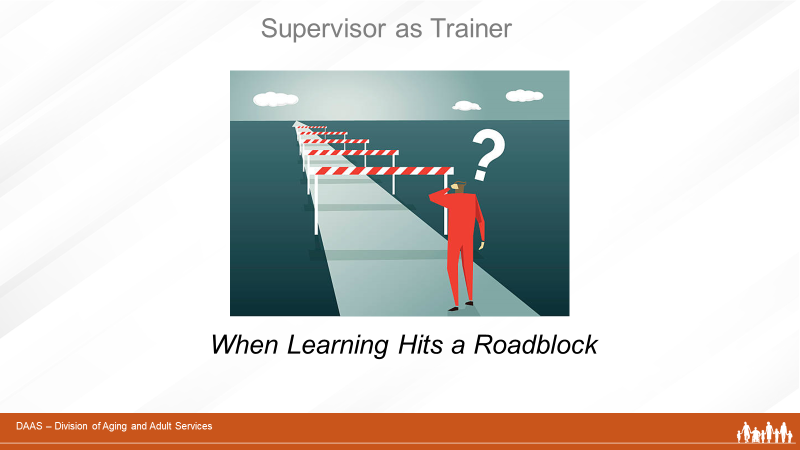 Notes:  _____________________________________________________________________________________________________________________________________________________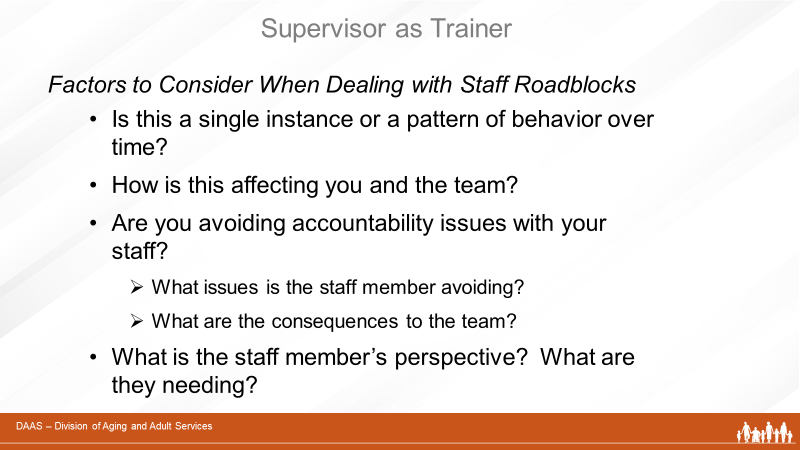 Notes:  _____________________________________________________________________________________________________________________________________________________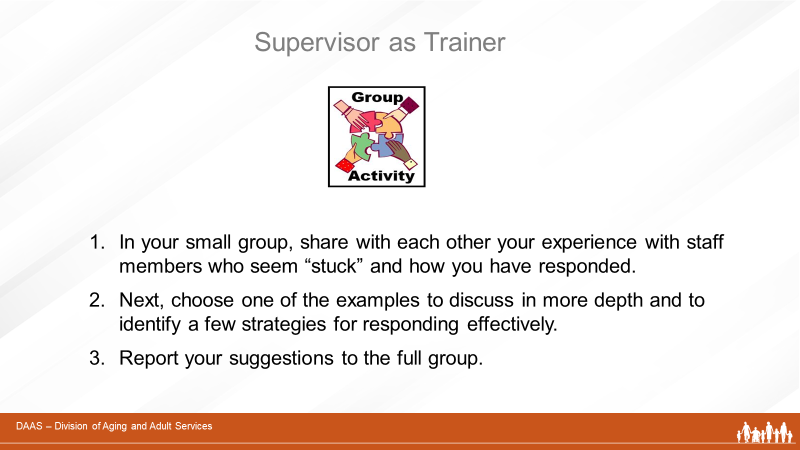 Notes:  _____________________________________________________________________________________________________________________________________________________Sample Transfer of Learning ToolThis handout is a sample tool that can be utilized to evaluate a new staff’s integration of APS policies and regulations. It was developed specific to regulations in the state of California but could be adapted for use in other states.  A supervisor would utilize this tool to review a recent case collaboratively with a new staff member.Please review one of your recent cases with your supervisor using the following template.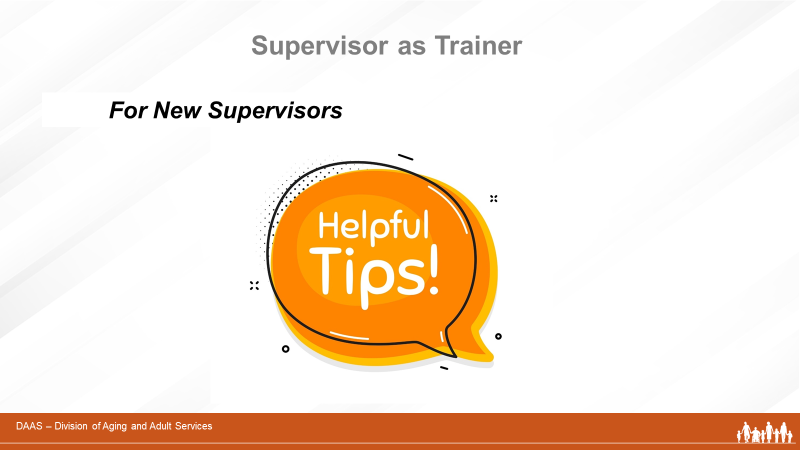 Notes:  _____________________________________________________________________________________________________________________________________________________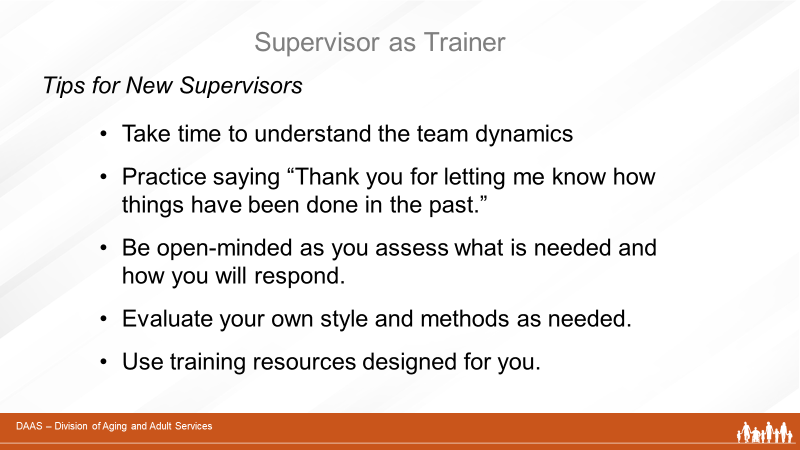 Notes:  _____________________________________________________________________________________________________________________________________________________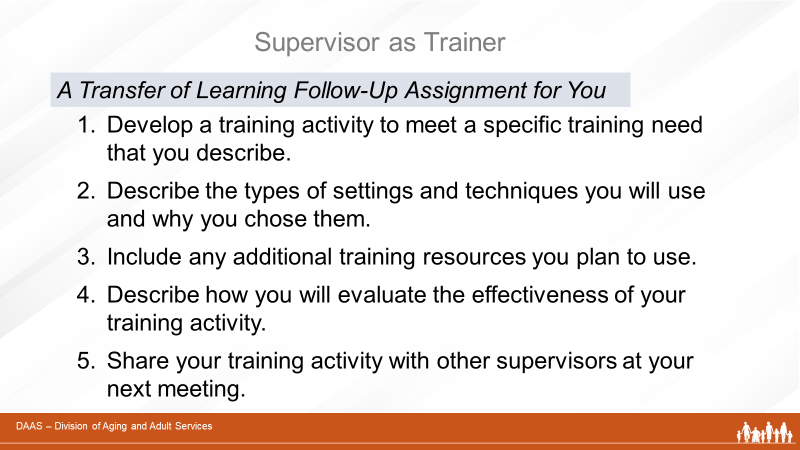 Notes:  _____________________________________________________________________________________________________________________________________________________Supervisor as TrainerTransfer of Learning Follow-Up Assignment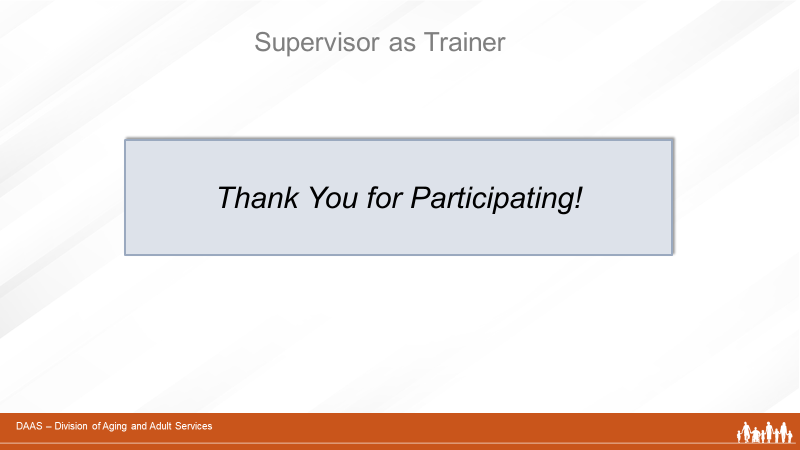 Training TechniqueActivities Visual Auditory Kinesthetic Using Case StudiesReading case studies YesListening to and discussing case studies YesWriting out care plan for a case studyYesYesPresenting a case plan developed from a case study YesYesYesUsing Videos Listening to a training video YesWatching a training videoYesYes Practicing the skill shown in a training video YesYesYesUsing Written Information Reading information to yourselfYesReading information and writing a summary YesYesReading information and presenting a summary to othersYesYesYesBrainstormingListening to a Brainstorming sessionYesBrainstorming (as an active participant) YesYesBrainstorming (as an active participant) AND keeping notesYesYesYesUsing Critical Incidents Reading about a critical incidentYesListening to a discussion of a critical incident YesRead about AND discussing a critical incident YesYesYesUsing Games Doing a word search for essentials of a case plan YesPlaying bingo for a case plan terms YesYesYesPortraying a client in a written role play YesYesYesUsing ShadowingWatching a worker perform an interview Yes YesCompleting an assessment checklist based on observing an interviewYesYesYesPerforming the interview and getting feedback from the lead worker YesYesYesTraining Technique ideas    Training Setting Ideas  Support Materials LocatedPhase of LearningLearner Characteristics / Suggested Activities(Phase One)“Unconscious Incompetent” Learners for whom the content or skill to be learned is new. Most often applies to new staff early in the onboarding process.  However, can also apply to any learner needing to learn new information or skills.New learners in this phase will not readily retain complex information during training because they don’t have a conceptual framework on which to “hang” the new information.
 Learners:Do not have context for or experience with the learning content.  Need to build learning pathways in brain.Need frequent review and opportunities to practice.APS supervisor can: Assess background and current skills (What do they already know? Can you give them an assignment that lets them make an immediate contribution to the team? Avoid overwhelming with too much information at one time.Begin with overview of program and how they fit.Talk about expectations and evaluations of performance Provide written information on APS (statutes, regulations, policies and procedures) and follow with a chance to address questions.Explain the APS processReview a case with the new staff member and let them ask questions.Plan structured observations with experienced staff:
    -  Identify a few steps in the process to
        observe.
    -  Assign staff member to observe and
       report back.  Debrief on observations.
     - Repeat adding other steps of the processHave new staff member shadow experienced staff in the fieldHave new staff member complete an investigation assisted by an experienced staff member                     - Include both in debriefing sessions
                     - Look for teachable moments           
                     - Repeat with different client populations and
                        types of allegations.Phase of LearningLearner Characteristics / Suggested Activities(Phase Two)Learners:Are building brain pathways with new informationAre more aware of what they don’t knowWill ask more relevant questions.May question their ability to do the job.APS Supervisors:May need to give frequent encouragement and plan for review of previous trainings.Offer different opportunities like team discussions, role plays, and review of more complex cases.(Phase Three)Learners:Are steady producersKnow what they are doing and whyMay be good matches to assist new staff Are gaining experience and confidenceAre encountering new experiences and challengesAPS Supervisors:Can gradually shift from frequent monitoring to coaching techniques (advising, consulting, helping with problem-solving and encouraging critical thinking)(Phase Four)“Unconscious Competent”Experienced learners with the knowledge and skills to carry out complicated tasks with little thought because they have become so adept at performing their jobs. Learners:Understand all aspects of jobDo not have to think about the process any longerUsually assigned the most complex casesMay re-visit earlier phases when faced with new contentAPS Supervisors:Can involve in helping with team trainingsConsider providing advanced trainingsHow does your client meet the definition of an APS client?Explain: Was the reporting party a mandated reporter? Yes No How did you handle confidentiality issues in this case? (Was there someone you had to talk to but had to watch what you said?) Explain: Did you discuss this case with a Multidisciplinary Team? Did this case qualify for No initial-face-to-face investigation (NIFFI)? Why or why not? Explain: What was the response time for this case? Why? Explain: Did you get permission to enter the client’s residence? Yes No Did you complete the assessment within the deadline? Yes NoDid your assessment documentation include: Reason for referral Summary of investigative findingsSummary of concerns/ needs Summary of strengths, limitations & risk factors Client’s history with APS and other agencies Did your assessment documentation include: Reason for referral Summary of investigative findingsSummary of concerns/ needs Summary of strengths, limitations & risk factors Client’s history with APS and other agencies Did you complete the Service Plan within the deadline? Yes No Did you complete the Service Plan within the deadline? Yes No Did your Service Plan: Promote the goal of client’s safety in the least restrictive environment Reflect the goals of the client/ family Outline strategies to achieve goals Get approved by first level supervisor within 5 calendar days of completion Did your Service Plan: Promote the goal of client’s safety in the least restrictive environment Reflect the goals of the client/ family Outline strategies to achieve goals Get approved by first level supervisor within 5 calendar days of completion If your case was open more than 30 days beyond the initial face to face, did you monitor the case every 30 days? Yes No Did you do a reassessment within 90 days? Yes No Did you document: Appropriateness of service plan Need for continued APS involvement If your case was open more than 30 days beyond the initial face to face, did you monitor the case every 30 days? Yes No Did you do a reassessment within 90 days? Yes No Did you document: Appropriateness of service plan Need for continued APS involvement If you have closed the case, did you document: Reason for case closure Services provided Resources now in placeAchievement of Service Plan goals If you have closed the case, did you document: Reason for case closure Services provided Resources now in placeAchievement of Service Plan goals 